ОПИСАНИЕ МЕСТОПОЛОЖЕНИЯ ГРАНИЦОПИСАНИЕ МЕСТОПОЛОЖЕНИЯ ГРАНИЦОПИСАНИЕ МЕСТОПОЛОЖЕНИЯ ГРАНИЦТерриториальная зона: Производственная зона, зона инженерной и транспортной инфраструктур за границами населенного пункта  (П2)Территориальная зона: Производственная зона, зона инженерной и транспортной инфраструктур за границами населенного пункта  (П2)Территориальная зона: Производственная зона, зона инженерной и транспортной инфраструктур за границами населенного пункта  (П2)(наименование объекта, местоположение границ которого описано (далее - объект)(наименование объекта, местоположение границ которого описано (далее - объект)(наименование объекта, местоположение границ которого описано (далее - объект)Раздел 1Раздел 1Раздел 1Сведения об объектеСведения об объектеСведения об объекте№ п/пХарактеристики объектаОписание характеристик1231Местоположение объекта446192, Самарская обл, Большеглушицкий р-н2Площадь объекта +/- величина погрешности определения площади(Р+/- Дельта Р)51200 кв.м ± 51 кв.м3Иные характеристики объектаОсновной вид разрешенного использования:Хранение автотранспорта, Коммунальное обслуживание, Предоставление коммунальных услуг, Административные здания организаций, обеспечивающих предоставление коммунальных услуг, Оказание услуг связи, Обеспечение деятельности в области гидрометеорологии и смежных с ней областях, Проведение научных исследований, Проведение научных испытаний, Ветеринарное обслуживание, Амбулаторное ветеринарное обслуживание, Деловое управление, Служебные гаражи, Объекты дорожного сервиса, Заправка транспортных средств, Обеспечение дорожного отдыха, Автомобильные мойки, Ремонт автомобилей, Выставочно-ярмарочная деятельность, Производственная деятельность, Недропользование, Тяжелая промышленность, Автомобилестроительная промышленность, Легкая промышленность, Фармацевтическая промышленность, Пищевая промышленность, Нефтехимическая промышленность, Строительная промышленность, Энергетика, Связь, Склады, Складские площадки, Целлюлозно-бумажная промышленность, Научно-производственная деятельность, Транспорт, Железнодорожные пути, Автомобильный транспорт, Размещение автомобильных дорог, Обслуживание перевозок пассажиров, Стоянки, Водный транспорт, Воздушный транспорт, Трубопроводный транспорт, Обеспечение обороны и безопасности, Обеспечение внутреннего правопорядка, Историко-культурная деятельность, Общее пользование водными объектами, Специальное пользование водными объектами, Гидротехнические сооружения, Земельные участки (территории) общего пользования, Благоустройство территории, Запас, Общее пользование водными объектами, Специальное пользование водными объектами, Гидротехнические сооружения, Земельные участки (территории) общего пользования, Благоустройство территории, ЗапасУсловно разрешенный вид разрешенного использования:Приюты для животных, Рынки, Магазины, Общественное питание, Гостиничное обслуживание, Спорт, Обеспечение спортивно-зрелищных мероприятий, Обеспечение занятий спортом в помещениях, Площадки для занятий спортом, Авиационный спорт, Обеспечение вооруженных сил, Обеспечение деятельности по исполнению наказанийРаздел 2Раздел 2Раздел 2Раздел 2Раздел 2Раздел 2Сведения о местоположении границ объектаСведения о местоположении границ объектаСведения о местоположении границ объектаСведения о местоположении границ объектаСведения о местоположении границ объектаСведения о местоположении границ объекта1. Система координат МСК - 631. Система координат МСК - 631. Система координат МСК - 631. Система координат МСК - 631. Система координат МСК - 631. Система координат МСК - 632. Сведения о характерных точках границ объекта2. Сведения о характерных точках границ объекта2. Сведения о характерных точках границ объекта2. Сведения о характерных точках границ объекта2. Сведения о характерных точках границ объекта2. Сведения о характерных точках границ объектаОбозначениехарактерных точек границКоординаты, мКоординаты, мМетод определения координат характерной точки Средняя квадратическая погрешность положения характерной точки (Мt), мОписание обозначения точки на местности (при наличии)Обозначениехарактерных точек границХYМетод определения координат характерной точки Средняя квадратическая погрешность положения характерной точки (Мt), мОписание обозначения точки на местности (при наличии)123456Зона1(1)–––––н1296598.331380021.78Картометрический метод0.10–н2296606.151380025.22Картометрический метод0.10–н3296598.491380042.80Картометрический метод0.10–н4296582.171380080.22Картометрический метод0.10–н5296527.221380056.07Картометрический метод0.10–н6296551.211380001.10Картометрический метод0.10–н1296598.331380021.78Картометрический метод0.10–Зона1(2)–––––н7296725.941380078.67Картометрический метод0.10–н8296717.721380098.71Картометрический метод0.10–н9296706.721380125.53Картометрический метод0.10–н10296598.781380082.48Картометрический метод0.10–н11296591.961380079.57Картометрический метод0.10–н12296609.211380027.82Картометрический метод0.10–н7296725.941380078.67Картометрический метод0.10–Зона1(3)–––––н13304386.121374481.53Картометрический метод0.10–н14304386.121374541.53Картометрический метод0.10–н15304326.121374541.53Картометрический метод0.10–н16304326.341374539.17Картометрический метод0.10–н17304326.101374536.18Картометрический метод0.10–н18304326.121374481.54Картометрический метод0.10–н13304386.121374481.53Картометрический метод0.10–Зона1(4)–––––н19307055.901376535.32Картометрический метод0.10–н20307055.901376595.32Картометрический метод0.10–н21306995.901376595.32Картометрический метод0.10–н22306995.901376535.32Картометрический метод0.10–н19307055.901376535.32Картометрический метод0.10–Зона1(5)–––––н23307154.801376537.40Картометрический метод0.10–н24307154.801376597.39Картометрический метод0.10–н25307094.791376597.39Картометрический метод0.10–н26307094.791376537.40Картометрический метод0.10–н23307154.801376537.40Картометрический метод0.10–Зона1(6)–––––н27307342.341376538.02Картометрический метод0.10–н28307342.361376605.88Картометрический метод0.10–н29307274.551376605.86Картометрический метод0.10–н30307274.551376538.02Картометрический метод0.10–н27307342.341376538.02Картометрический метод0.10–Зона1(7)–––––н31307353.111376283.95Картометрический метод0.10–н32307353.101376357.83Картометрический метод0.10–н33307290.751376357.83Картометрический метод0.10–н34307290.751376284.16Картометрический метод0.10–н31307353.111376283.95Картометрический метод0.10–Зона1(8)–––––н35307557.811376574.73Картометрический метод0.10–н36307548.841376620.17Картометрический метод0.10–н37307466.021376604.33Картометрический метод0.10–н38307408.111376593.24Картометрический метод0.10–н39307416.151376548.41Картометрический метод0.10–н35307557.811376574.73Картометрический метод0.10–Зона1(9)–––––н40307570.421375447.45Картометрический метод0.10–н41307570.421375507.45Картометрический метод0.10–н42307510.421375507.45Картометрический метод0.10–н43307510.421375447.45Картометрический метод0.10–н44307538.201375447.45Картометрический метод0.10–н45307541.201375447.45Картометрический метод0.10–н40307570.421375447.45Картометрический метод0.10–Зона1(10)–––––н46307707.271376275.81Картометрический метод0.10–н47307707.271376335.81Картометрический метод0.10–н48307647.281376335.81Картометрический метод0.10–н49307647.271376275.81Картометрический метод0.10–н46307707.271376275.81Картометрический метод0.10–Зона1(11)–––––н50307708.041376437.29Картометрический метод0.10–н51307708.051376497.29Картометрический метод0.10–н52307658.311376497.29Картометрический метод0.10–н53307655.031376497.29Картометрический метод0.10–н54307648.041376497.29Картометрический метод0.10–н55307648.041376437.29Картометрический метод0.10–н50307708.041376437.29Картометрический метод0.10–Зона1(12)–––––н56307986.161375554.09Картометрический метод0.10–н57307965.801375610.53Картометрический метод0.10–н58307909.361375590.17Картометрический метод0.10–н59307929.731375533.73Картометрический метод0.10–н56307986.161375554.09Картометрический метод0.10–3. Сведения о характерных точках части (частей) границы объекта3. Сведения о характерных точках части (частей) границы объекта3. Сведения о характерных точках части (частей) границы объекта3. Сведения о характерных точках части (частей) границы объекта3. Сведения о характерных точках части (частей) границы объекта3. Сведения о характерных точках части (частей) границы объектаОбозначениехарактерных точек части границыКоординаты, мКоординаты, мМетод определения координат характерной точки Средняя квадратическая погрешность положения характерной точки (Мt), мОписание обозначения точки на местности (при наличии)Обозначениехарактерных точек части границыХYМетод определения координат характерной точки Средняя квадратическая погрешность положения характерной точки (Мt), мОписание обозначения точки на местности (при наличии)123456––––––Раздел 4План границ объекта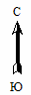 Масштаб 1: 50000Используемые условные знаки и обозначения: